Payment PlanI will make payments by:  (Tick Options)	   Direct Debit  Credit card / debit card / bank account - (complete details below)   Centrepay   (Contact the office first for Centrepay application form)ISABELLA STATE SCHOOL APPLICATION TO PAY BY INSTALMENTSISABELLA STATE SCHOOL APPLICATION TO PAY BY INSTALMENTSISABELLA STATE SCHOOL APPLICATION TO PAY BY INSTALMENTSISABELLA STATE SCHOOL APPLICATION TO PAY BY INSTALMENTSThe purpose of this form is to document your payment plan option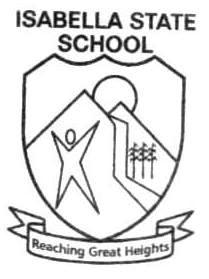 This form must have school approvalThe purpose of this form is to document your payment plan optionThis form must have school approvalThe purpose of this form is to document your payment plan optionThis form must have school approvalThe purpose of this form is to document your payment plan optionThis form must have school approvalThe purpose of this form is to document your payment plan optionThis form must have school approvalStudent NameInvoice number / description e.g. SRS, MusicRoll classInvoice amount Invoice amount 1.	     $      $      2.	     $      $      3.	     $      $      4.	     $      $      5.	     $      $      TOTAL$      $      PAYMENT BY (Direct Debit) CREDIT / DEBIT CARD / Bank accountPAYMENT BY (Direct Debit) CREDIT / DEBIT CARD / Bank accountPAYMENT BY (Direct Debit) CREDIT / DEBIT CARD / Bank accountPAYMENT BY (Direct Debit) CREDIT / DEBIT CARD / Bank accountPAYMENT BY (Direct Debit) CREDIT / DEBIT CARD / Bank accountPAYMENT BY (Direct Debit) CREDIT / DEBIT CARD / Bank accountPAYMENT BY (Direct Debit) CREDIT / DEBIT CARD / Bank accountPAYMENT BY (Direct Debit) CREDIT / DEBIT CARD / Bank account(Bpoint direct debit) - Please phone or email the school’s AR Officer (jknip6@eq.edu.au) for details(Bpoint direct debit) - Please phone or email the school’s AR Officer (jknip6@eq.edu.au) for details(Bpoint direct debit) - Please phone or email the school’s AR Officer (jknip6@eq.edu.au) for details(Bpoint direct debit) - Please phone or email the school’s AR Officer (jknip6@eq.edu.au) for details(Bpoint direct debit) - Please phone or email the school’s AR Officer (jknip6@eq.edu.au) for details(Bpoint direct debit) - Please phone or email the school’s AR Officer (jknip6@eq.edu.au) for details(Bpoint direct debit) - Please phone or email the school’s AR Officer (jknip6@eq.edu.au) for details(Bpoint direct debit) - Please phone or email the school’s AR Officer (jknip6@eq.edu.au) for details I will make  (number of EQUAL payments – No less than 2) of $   (number of EQUAL payments – No less than 2) of $   (number of EQUAL payments – No less than 2) of $  weekly      fortnightly     weekly      fortnightly     weekly      fortnightly     weekly      fortnightly    1st payment will start on    (allow one week for processing)1st payment will start on    (allow one week for processing)1st payment will start on    (allow one week for processing)1st payment will start on    (allow one week for processing)1st payment will start on    (allow one week for processing)1st payment will start on    (allow one week for processing)My email address is:      My email address is:      My email address is:      PARENT/CAREGIVER NAME:PHONE NUMBER:PARENT SIGNATURE:I am aware that if payments under this plan fall behind, debt recovery action/s will be initiatedI am aware that if payments under this plan fall behind, debt recovery action/s will be initiatedI am aware that if payments under this plan fall behind, debt recovery action/s will be initiatedPARENT SIGNATURE:	                                                                       DATE:  	                                                                       DATE:  	                                                                       DATE:  Office useOffice useOffice useOffice useOffice useOffice useOffice useOffice useOffice useOffice useOffice useOffice useOffice useOffice useOffice useOffice useCRN NUMBER:172100000INVOICE NUMBERNumber of payments: Number of payments: Number of payments: Start date:Start date:INVOICE NUMBERNumber of payments:Number of payments:Number of payments:Start date:Start date:INVOICE NUMBERNumber of payments:Number of payments:Number of payments:Start date:Start date:INVOICE NUMBERNumber of payments:Number of payments:Number of payments:Start date:Start date: